Zdvojené souhláskyUčebnice str. 22Opiš si do sešitu žlutý rámeček:Když předpona končí a kořen slova začíná stejným písmenem, píšeme ve slově dvě stejná písmena vedle sebe Bezzubý, odděleníVypracuj do sešitu  cv.2/str.22Poznámka: Synonymum= slovo stejného nebo podobného významuVypracuj podle zadání. Je možné jen doplnit, nemusíte opisovat do sešitu.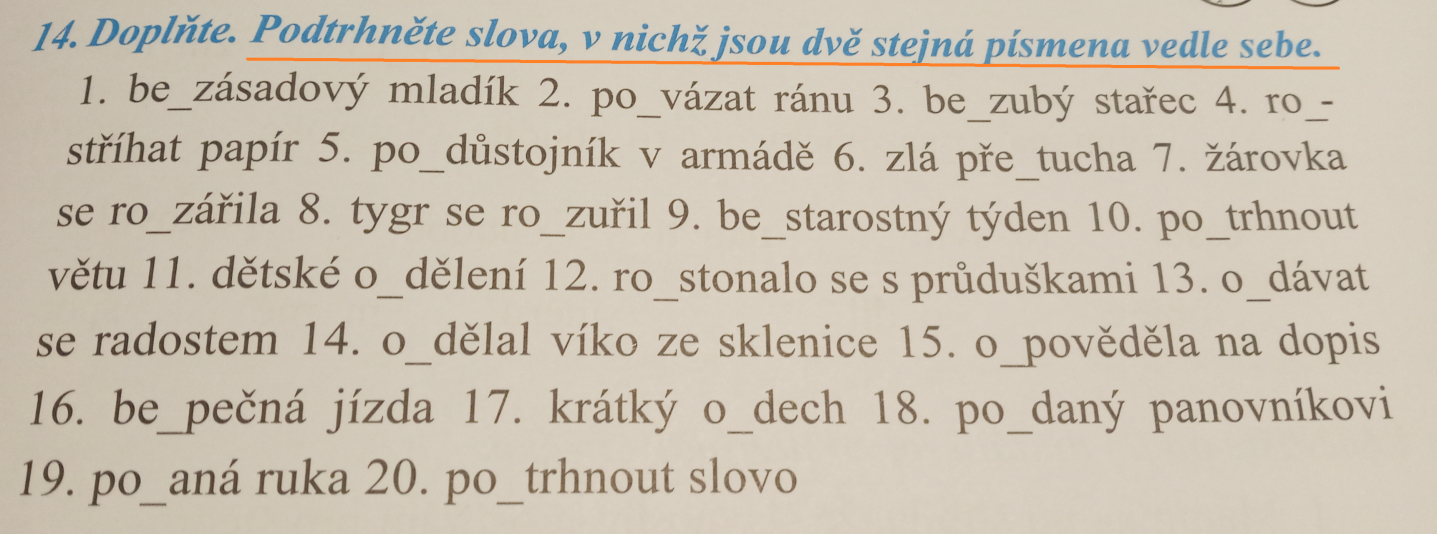 